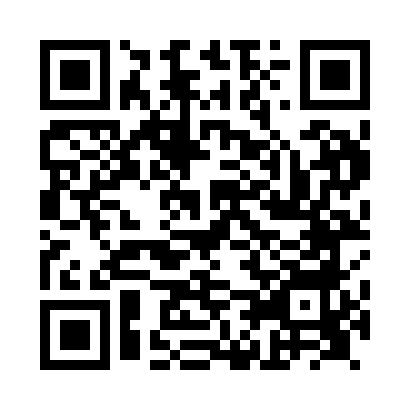 Prayer times for Ardvourlie, Western Isles, UKMon 1 Jul 2024 - Wed 31 Jul 2024High Latitude Method: Angle Based RulePrayer Calculation Method: Islamic Society of North AmericaAsar Calculation Method: HanafiPrayer times provided by https://www.salahtimes.comDateDayFajrSunriseDhuhrAsrMaghribIsha1Mon3:004:301:317:2410:3212:012Tue3:014:311:317:2410:3112:013Wed3:014:321:317:2310:3112:014Thu3:024:331:327:2310:3012:015Fri3:034:341:327:2310:2912:006Sat3:034:351:327:2210:2812:007Sun3:044:361:327:2210:2711:598Mon3:054:381:327:2210:2611:599Tue3:064:391:327:2110:2511:5810Wed3:064:411:327:2110:2411:5811Thu3:074:421:337:2010:2211:5712Fri3:084:441:337:2010:2111:5713Sat3:094:451:337:1910:2011:5614Sun3:104:471:337:1810:1811:5515Mon3:114:491:337:1810:1711:5516Tue3:124:501:337:1710:1511:5417Wed3:124:521:337:1610:1411:5318Thu3:134:541:337:1510:1211:5219Fri3:144:561:337:1410:1011:5220Sat3:154:571:337:1410:0911:5121Sun3:164:591:337:1310:0711:5022Mon3:175:011:347:1210:0511:4923Tue3:185:031:347:1110:0311:4824Wed3:195:051:347:1010:0111:4725Thu3:205:071:347:099:5911:4626Fri3:215:091:347:089:5711:4527Sat3:225:111:347:069:5511:4428Sun3:235:131:347:059:5311:4329Mon3:245:151:337:049:5111:4230Tue3:255:171:337:039:4911:4131Wed3:265:191:337:029:4611:40